Creative collectionsAnother look at random variablesPick a pictureIdentify Random VariablesCategorise as discrete and continuousGive a probability model or models that could be used to model each variableWrite an example of each probability question typeEstimate meanDescribe strategy or strategiesEstimate standard deviationDescribe strategy or strategies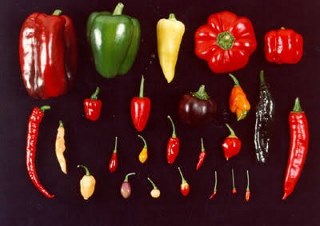 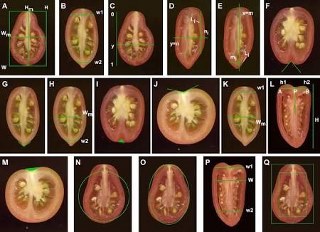 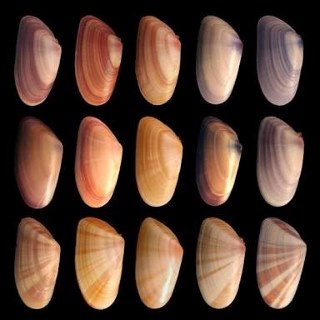 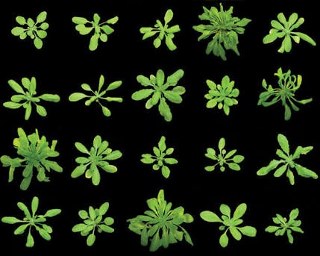 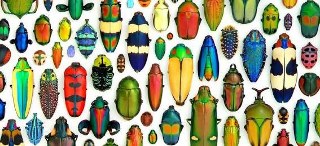 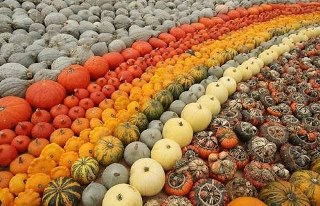 